TIGRIS ÉS EUFRÁTESZ SEGÉDLETEGY KÖR MENETEEgy körben két akció választható (ismételhetők is).A kör végén minden játékosnak hat lapkára kell húznia (konfliktus során a nem aktív játékosok is tehetnek le lapot).A kör végén az aktív játékos győzelmi pontokat kaphat az emlékművektől.Vezető lehelyezése, átmozgatása vagy levételeFajtái: Király  , Pap  , Kereskedő  , Földműves  .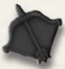 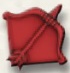 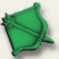 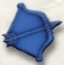 Vezetők csak templommal szomszédos üres mezőre helyezhetők.Nem egyesíthető velük királyság (csak régiók), és nem helyezhetők folyóra.Ha a lehelyezés vagy mozgás során a vezető egy olyan királyságba kerül,
amelyben van azonos színű vezető, lázadást szít.Civilizáció lapka lehelyezéseFajtái: Település  , Templom  , Piac  , Farm  .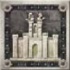 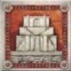 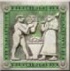 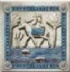 Farm csak folyóra helyezhető, míg település, templom és piac csak szárazföldre. Kettőnél több királyság egyszerre nem egyesíthető.Lehelyezésükkor megfelelő színű győzelmi pontot adnak azonos színű jelenlévő vezér, annak híján a jelenlévő király tulajdonosának:
tégla  , amulett  , áru  , termény  .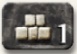 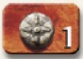 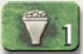 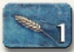 Ha a lapka két királyságot egyesít, háborút okozhat. Akár okoz, akár nem, rá kell helyezni egy egyesüléslapkát  , mely jelzi, hogy nem számít bele az esetleges háborúba, és e körben semelyik játékosnak nem ad győzelmi pontot.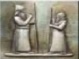 Civilizáció lapkák eldobása és újrahúzásaAkárhány lapka cserélhető egyszerre, és ugyanabban a körben felhasználhatók.Katasztrófa lapka lehelyezése (ld. Katasztrófák)Csak templom mellé és csak üres helyre lehet őket tenni.Ha katasztrófa miatt romba dől egy templom, akkor a szomszédos vezérek visszakerülnek a játékosukhoz.EMLÉKMŰVEK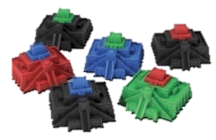 Négy egyszínű, négyzetet formáló lapkára tehetők (lefordítva őket) az utolsó lapkát letevésekor és csak akkor (esetleges háború után). Az emlékmű egyik színe meg kell egyezzen a négy lapka színével.A lefordított templomokkal szomszédos vezetők leeshetnek. Kincs rajtuk marad.Nem elpusztítható, és a lapkák konfliktusokba többé nem számítanak bele.A kör végén győzelmi pontot ad az aktív játékosnak a királyságban található, az emlékmű egyik színével azonos színű vezérei után. (Királynak csak a fekete ad.)KINCSEK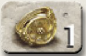 Ha egy királyságban egynél több kincs van egy játékos akciója után, a jelenlévő kereskedő tulajdonosa (aki nem csak az aktív játékos lehet) egy kivételével megkapja őket. Kereskedő híján senki sem kapja meg.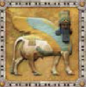 Először a különleges keretű helyekről kell elvenni a kincseket. Győzelmi pontnak számít. Színét a tulajdonosa dönti el a játék végén.LÁZADÁS (BELSŐ KONFLIKTUS)Az egyező színű vezérek harcolnak a hatalomért (csak egyféle szín).Vezérekkel szomszédos + kézből kijátszott templomok száma dönt.Egyenlőség esetén a védő nyer.Egy templomot mindkét vezér használhatja, ha mindkettő szomszédos vele.A vesztes leveszi a vezérét. A győztes kap egy amulettet.HÁBORÚ (KÜLSŐ KONFLIKTUS)Egyező színű vezérek serege csap össze. Többszörös egyezés esetén a sorrendet az aktív játékos dönti el, és csaták között a konfliktus fennállása ellenőrizendő.Támadó: aktív játékos, vagy ó.m. járása szerint a következő részt vevő játékos.Vezérekkel összekötött + kézből kijátszott, megfelelő színű lapkák száma dönt.Egyenlőség esetén a védő nyer.A vesztes leveszi a vezérét és a támogatóit (csatában részt vevő lapkák), kivéve azokat a templomokat, melyeken kincs van, vagy más vezérével szomszédosak.
A győztes kap egy győzelmi pontot a levett vezér és minden lapka után (1+N).KATASZTRÓFÁK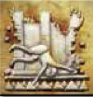 Katasztrófa lapkát (ld. jobbra) üres mezőre vagy lapkára lehet helyezni. Az adott területet érvénytelenné teszi (templom esetén a szomszédos vezetők leeshetnek).Kincsre, vezérre és emlékműre nem helyezhető.JÁTÉK VÉGEA játék véget ér, ha max. két kincs maradt a táblán a kör végén, vagy ha egy játékos nem tud húzni a lapkás zsákból, mert az már üres. Ez után jön a pontozás.A játék végi pontszámot a legkisebb értékű győzelmi ponttípus adja, akinek ez a legnagyobb, az győz. (Minden kultúra annyira erős, mint a leggyengébb alkotója.)FONTOS TEMATIKAI KONCEPCIÓKA királyságba megérkező konkurens vezetők lázadást szítanak, a terjeszkedés összeérése pedig háborút okoz.Egy királyságban több játékos jelen lehet. Egy nép vezetőit irányítjuk (istenként?).A színek társadalmi funkciókat jelölnek. A játékosokat az ikonok azonosítják.Az eldobott lapkák kikerülnek a játékból, és képpel lefelé a dobozba kerülnek.